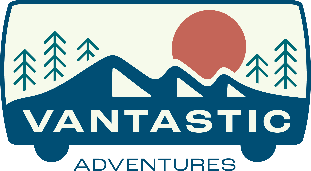 RENTAL AGREEMENTVantastic Adventures LLC585-455-9551P.O. Box 25Victor N.Y. 14564By signing, you: agree to the terms and conditions of this Agreement as set forth above, in the Terms and Conditions, and any other document that you sign; acknowledge that you had an opportunity to read the entire Agreement before signing; acknowledge that you’ve watched all of the YouTube orientation videos for the van features/amenities/instructions; authorize us to process a separate credit/debit card voucher in your name for all Charges, including Violations; and authorize us to release your billing/rental information to third parties for billing/processing purposes. All Charges are subject to final audit.General Information:The number of passengers CANNOT exceed the number of seatbelts. This package includes unlimited mileage and tolls (except in states where EZ pass is not accepted)If the vehicle is not returned with the same level of fuel as departure, additional gas will be charged at $5.00 / gallon.An excessive cleaning fee of $ 150 may be charged to clean the Vehicle if returned substantially less clean than when rented.NY CLS Gen Bus § 396-z(4)(h); (5)(c) - If the Vehicle is damaged, you have a right to request, in writing, to inspect the damage before agreeing to pay for the damage within 72 hours of Vehicle return.EXHIBIT A - Rules of the Road:Maintain Height Clearance of at least 9 feet 5 inches.No smoking or vaping inside the Vehicle.No off-road driving of the VehicleNo parking of the Vehicle in parking garages.No music festival attendance in the Vehicle or tailgating in the Vehicle.No standing or sitting on the roof of the Vehicle.Do not use open flame stoves or grills inside the Vehicle.CANCELLATION POLICY:If the reservation is canceled more than 10 days prior to departure, the reservation will be refunded (minus a $100 processing fee).If the reservation is canceled less than 10 days prior to departure, 50% of the reservation will be refunded.RENTAL AGREEMENT TERMS AND CONDITIONS (“Terms & Conditions”) – New YorkDefinitions. “Agreement” means all terms and conditions found in these Terms & Conditions, the Face Page, any addenda and any additional materials that we provide and that you sign at the time of rental. “You” or “your” means the person identified as the renter in this Agreement, any person signing this Agreement, any Authorized Driver and any person or organization to whom charges are billed by us at its or the renter's direction. All persons referred to as “you” or “your” are jointly and severally bound by this Agreement. “We”, “our” or “us” means the rental company named in this Agreement. “Authorized Driver” means (a) the renter and the renter’s spouse (if at least age 25); (b) any additional driver listed by us on this Agreement; (c) any person defined as an “authorized driver” under N.Y. Gen. Bus. Law § 396‐z, provided that each such person has a valid driver's license and is at least 25 years of age . Only Authorized Drivers are permitted to drive the Vehicle. “Vehicle” means the recreational vehicle, motor home, truck camper or other motorized vehicle identified in this Agreement and any vehicle we substitute for it, and all its tires, tools, accessories, equipment, appliances, keys and vehicle documents. The Vehicle may be equipped with global positioning satellite (“GPS”) technology or another telematics system and/or an event data recorder, and privacy is not guaranteed. “Charges” means the fees and charges that are incurred under this Agreement. “Rental Period” means the period between the time you take possession of the Vehicle until the Vehicle is either returned to or recovered by us and checked in by us.Rental, Indemnity and Warranties. This is a contract for the rental of the Vehicle. We may repossess the Vehicle at your expense without notice to you if the Vehicle is abandoned, maintained improperly, mishandled or used in violation of law or this Agreement. You agree to indemnify us, defend us and hold us harmless from all claims, liability, costs and attorney fees we incur resulting from, or arising out of, this rental or your use of the Vehicle or our repossession of it. We make no warranties, express, implied or apparent, regarding the Vehicle or Optional Equipment, no warranty of merchantability and no warranty that the Vehicle or Optional Equipment is fit for a particular purpose.Condition and Return of Vehicle. You must return the Vehicle to our rental office or other location we specify, on the date and time specified in this Agreement, and in the same condition that you received it, except for ordinary wear. If you wish to extend the Rental Period, you must return the Vehicle to our rental office for inspection and written amendment by us before the due‐in date. If the Vehicle is returned after closing hours, you remain responsible for the loss of and any damage to the Vehicle until we inspect it upon our next opening for business, and Charges may continue to accrue. Service to the Vehicle or replacement of parts or accessories during the rental must have our prior written approval. You must check and maintain all fluid levels, and return the Vehicle with at least the same amount of gas as when rented.Responsibility for Damage or Loss; Reporting to Police. You are responsible for (a) all physical damage to the Vehicle, whether or not you are at fault; (b) mechanical damage related to an accident or caused by your abuse or neglect; and (c) theft of the Vehicle up to its fair market value if it is established that an Authorized Driver failed to exercise reasonable care or that an Authorized Driver committed, aided, or abetted in the theft of the Vehicle. You are responsible for the lesser of: (a) the actual and reasonable costs incurred to repair the Vehicle, including fees for towing, storage, and impound; (b) the reasonable costs that would have been incurred to repair the Vehicle if we elect not to repair; or (c) the actual cash value of the Vehicle immediately before the damage (not to exceed the fair market value, less net disposal proceeds). You must report all accidents or incidents of theft and vandalism to us and the police as soon as you discover them.Prohibited Uses. The following uses of the Vehicle are prohibited and are material breaches of this Agreement. The Vehicle shall not be used as follows: (a) driven by anyone who is not an Authorized Driver, or by anyone whose driving license is suspended in any jurisdiction; (b) by anyone under the influence of a prescription or non‐prescription illegal drug or alcohol; (c) by anyone who obtained the Vehicle or extended the Rental Period by giving us false, fraudulent or misleading information, or who withheld information that would have caused us not to rent the Vehicle; (d) in furtherance of any illegal purpose or under any circumstance that would constitute a felony or other violation of law (other than a minor traffic violation); (e) to carry persons or property for hire; (f) to push or tow anything, to teach anyone to drive, or to carry objects on the roof of the Vehicle; (g) in any race, speed test or contest; (h) to carry dangerous, highly flammable, or hazardous items or illegal material; (i) within the boundaries of the Bronx, Brooklyn, Manhattan, Staten Island and Queens, New York, (j) outside the United States, Canada or the geographic area indicated elsewhere in this Agreement; (k) when loaded beyond its capacity as determined by the manufacturer of the Vehicle; (l) on unpaved surfaces, except at licensed public campgrounds; (m) to transport more persons than the Vehicle has seat belts, or to carry persons outside the passenger compartment; (n) to transport children without approved child safety seats as required by law; (o) when the odometer has been tampered with or disconnected; (p) when the Vehicle's fluid levels are low, or it is otherwise reasonable to expect you to know that further operation would damage the Vehicle; (q) in a manner that causes damage to the Vehicle due to inadequately secured cargo; (r) after an accident with the Vehicle unless and until you summon the police to the accident scene; (s) to transport an animal (other than a service animal); (t) in or through a structure of an underpass, gas station, drive‐through, or other object where there is insufficient clearance (width or height); (u) by anyone who is sending an electronic message, including text (SMS) messages or emails, while operating the Vehicle; or (v) in violation of any “Rules of the Road,” vehicle safety and operations training, or other similar materials or instructions that we provide to you at the time of rental and are attached hereto as Exhibit A. Sitting, standing or lying on the roof of the Vehicle, smoking in the Vehicle, or modifying or altering any part of the Vehicle also are prohibited. PROHIBITED USE OF THE VEHICLE VIOLATES THIS AGREEMENT AND VOIDS ALL LIABILITY AND OTHER INSURANCE COVERAGE (WHERE PERMITTED BY LAW).Equipment Replacement. We offer certain Equipment, as set forth on Exhibit B , for your use during the rental.  All Equipment is rented AS IS and must be returned to us at the end of the rental in the same condition as when rented. If any Equipment is damaged or not returned at the end of the rental, you will be charged the replacement value set forth on Exhibit B. Insurance. (a)  You shall, at your own expense, maintain and carry in full force and effect, primary auto liability insurance that covers bodily injury and property damage with limits at least as high as the minimum amounts stated in the financial responsibility insurance laws of the state whose laws apply to the loss.    You shall provide us with a certificate of insurance evidencing the insurance coverage specified in this Section 7.. You shall promptly provide us with written notice in the event of a cancellation or material change in such insurance policy. You waive and you shall cause your insurers to waive, any right of subrogation or other recovery against us, our affiliates and our insurers. (b) We provide comprehensive and collision insurance covering damage to the Vehicle with a deductible per occurrence, for which deductible you are responsible. We also provide secondary auto liability insurance that covers bodily injury and property damage with limits no higher than the minimum amounts stated in the financial responsibility insurance laws of the state whose laws apply to the loss. Coverage is void if you violate the terms of this Agreement, or if you fail to cooperate in any loss investigation conducted by us or our insurer. You are responsible for all of our auto insurance deductibles and all damage to the Vehicle and damage or injury you cause to third parties that is not covered by our insurance policies or that is in excess of our insurance limits. You must: (i)(A)  report all damage to us and all accidents to us and the police as soon as you discover them and  complete our incident report form; and ()(B) provide us with a legible copy of any service of process, pleading, or notice of any kind related to an accident or other incident involving the Vehicle. Coverage under the Policy is void if you give the Vehicle to an unauthorized driver or otherwise materially breach this Agreement; or if you fail to cooperate in a loss investigation or to file a timely and accurate incident report. (ii) You shall provide a certificate of insurance as evidence of supplemental liability insurance supplied by MBA Insurance The certificate of insurance shall name us (“Vantastic Adventures, LLC”) as an additional insured and loss payee. You shall promptly provide us with written notice in the event of a cancellation or material change in such insurance policy. You waive and you shall cause your insurers to waive, any right of subrogation or other recovery against us, our affiliates, and our insurers.Charges and Costs. You permit us to reserve against your credit/debit card (“Reserve”) or take a cash deposit (“Deposit”) at the time of rental or within 7 days of departure of $500 in addition to the estimated charges. We may ask you to create a separate transaction for this fee. We may use the Reserve or Deposit to pay all Charges. We will authorize the release of any excess Reserve or refund any excess Deposit, less any Charges for damage, fuel and loss, all as described herein, no later than seven (7) days after the completion of your rental. Your debit/credit card issuer’s rules will apply to your account being credited for the excess, which may not be immediately released by the card issuer, and refund of your Deposit may require up to   21   days to process and return.  In the event of damage, we reserve the right to hold the security deposit for up to 45 days to allow for estimating, repairs, insurance claims etc...You will pay us, or the appropriate government authorities, at or before conclusion of this rental or on demand all Charges, including: (a) base rental rate for the Rental Period; (b) charges for additional drivers; (c) optional products and services you purchased; (d) gas, if you return the Vehicle with less gas than when rented; (e) taxes and surcharges; (f) all expenses we incur in locating and recovering the Vehicle if you fail to return it or if we elect to repossess the Vehicle under the terms of this Agreement; (g) all costs, including pre‐ and post‐judgment attorney fees, we incur collecting payment from you or otherwise enforcing our rights under this Agreement; (h) a reasonable fee not to exceed $ 150 to clean the Vehicle if returned substantially less clean than when rented; (i) the fees set forth on Exhibit B if you lose or damage any of the Equipment and other items listed on Exhibit B; (j) a surcharge if you return the Vehicle to a location other than the location where you rented the Vehicle or if you do not return it on the date and time due, and you may be charged the standard rates for each day (or partial day) after the due‐in date, which may be substantially higher than the rates for the initially agreed rental period if a special or promotional rate applied to the initially agreed rental period; (k) the actual replacement cost of the owner's manual plus an administrative fee if the owner's manual is not returned with the vehicle, and (l) replacement cost of lost or damaged parts and supplies used in Optional Equipment. All Charges are subject to our final audit. If errors are discovered after the close of this transaction, you authorize us to correct the Charges with the payment card issuer.Your Property. You release us, our agents and employees as well as Tambe Self-Storage from all claims for loss of, or damage to, your personal vehicle, your personal property or that of any other person, that was parked at the Tambe Self-Storage facility , or that we received, handled or stored, or that was left or carried in or on the Vehicle or in any service vehicle or in our offices, whether or not the loss or damage was caused by our negligence or was otherwise our responsibility.Responsibility for Tolls, Traffic Violations, and Other Charges. Your reservation includes tolls you incur during your trip. You are responsible for paying the charging authorities all parking citations, photo enforcement fees, fines for toll evasion, and other fines, fees, and penalties (each a “Violation”) assessed against you, us or the Vehicle during the Rental Period. As part of your rental, we do provide an EZpass tag to be used for Tolls in New York State and other participating states. If you travel through a Toll in a state or area that does not accept EZpass, you are responsible to pay that Toll. If we are notified by the charging authorities that we may be responsible for payment of a Toll or Violation, you will pay us or a processing firm (“Processor”) of our choosing an administrative fee of up to $50 for each such notification. You authorize us to release your rental and payment card information to a Processor for processing and billing purposes. If we or the Processor pay a Toll or Violation, you authorize us or the Processor to charge all such payments, service fees and administrative fees to the payment card you used in connection with this rental.If the Vehicle becomes Inoperable for any reason:Your responsibility:Utilize our AAA (American Automobile Association) Fleet Membership coverage for roadside assistance, towing (coverage up to 100 miles), flat tires and lockout assistance or any other covered needs while on your trip.All costs, including but not limited to, finding alternative accommodation/lodging, ride sharing costs, airfare, car rental cost, food, and clothing. This includes all costs associated with traveling back to your personal residence/address.Our responsibility:To carry AAA Fleet Membership coverage on the vehicles, membership card and coverage details are in the glove compartment of the vehicle for your use/reference.If the Vehicle becomes inoperable for more than 24 hours, our liability to you is limited to the daily rental rate times the number of days the Vehicle is inoperable.If necessary, we will be responsible for all costs to retrieve the vehicle and transport or ship the vehicle back to Rochester N.Y.Personal Information. You agree that we may disclose personally identifiable information about you to applicable law enforcement agencies or to other third parties in connection with our enforcement of our rights under this Agreement and other legitimate business functions. Questions regarding privacy should be directed to the location where you rented the Vehicle.Covid Regulation Compliance.  You will, at all times during the term of this Agreement and while operating or otherwise using the Vehicle, abide with all statutes, laws, ordinances, regulations, rules, codes, orders, judgments, decrees, or other requirements or rules of law relating to Covid-19 requirements and issued by any federal, state, local, or foreign government or political subdivision thereof, or any agency or instrumentality of such government or political subdivision.Force Majeure: In the event that there shall occur, during the  term of this Agreement  or prior to the commencement thereof, any: (a) strike(s), lockout(s) or labor dispute(s); (b) inability to obtain labor or materials, or reasonable substitutes therefor; or (c) act(s) of God, governmental restrictions, regulations or controls, enemy or hostile government action, civil commotion, riot, fire or other casualty, or other conditions similar to those enumerated in this item  including virus, disease, epidemic, pandemic, quarantine or similar threats to the health or safety of our employees or customers or acts of government or authority resulting therefrom, as an unavoidable delay or an event of force majeure (d) beyond the reasonable control of the party obligated to perform, and if we shall, as the result of any of the above-described events, fail punctually to perform any obligation on our part to be performed under this Agreement, then such failure shall be excused and not be a breach of this Agreement by us, but only to the extent occasioned by such event.Miscellaneous. No term of this Agreement can be waived or modified except by a writing that we have signed. This Agreement may not be assigned or subleased by you for any reason.  This Agreement constitutes the entire agreement between you and us. All prior representations and agreements between you and us regarding this rental are void. A waiver by us of any breach of this Agreement is not a waiver of any additional breach or waiver of the performance of your obligations under this Agreement. Our acceptance of payment from you or our failure, refusal or neglect to exercise any of our rights under this Agreement does not constitute a waiver of any other provision of this Agreement. You waive all recourse against us for any criminal reports or prosecutions that we take against you that arise out of your breach of this Agreement. Unless prohibited by law, you release us from any liability for consequential, special or punitive damages in connection with this rental or the reservation of a vehicle. If any provision of this Agreement is deemed void or unenforceable, the remaining provisions are valid and enforceable. This Agreement will be governed by the substantive law of the jurisdiction where the rental commences, without giving effect to the choice of law rules thereof, and you irrevocably and unconditionally consent and submit to the nonexclusive jurisdiction of the courts located in that jurisdiction.EXHIBIT BEQUIPMENT REPLACEMENT COSTSExisting Damage Lucy – 2-SeaterRust under outside 30-amp power plug. The driver’s side front tire rim is scraped.Dull scratch down entire side / middle of sliding doorDent on right side of refrigerator doorScratch on front of refrigerator doorTop left screw cover / cap missing on black license plate border.Small dent on upper right side near upper back door hingeExisting Damage Bella – 4-SeaterDent in front passenger side bumperItemReplacement CostInduction Cook Top$250TV projector$500TV screen$100Built in Webasto heater (main cabin)$2,000 (full replacement)Keurig Coffee Maker$125Microwave$125Pots/Pans (each)$20Fresh or Grey water tanks and plumbing features$200Roll up camp table$150Outside camp chairs (each)$75Butcher Block Countertop damageup to $250Battery monitor screen/Inverter controller$500Miscellaneous kitchen items (silverware, plates, cups, bowls, spatulas, etc.…)$5 eachWindow coverings including curtain rods$25 each covering / $10 rodPower Lift Bed (4-seater only)$2,000Foldaway bench seat (4-seater only)$3,000Window or window covering damageup to $250 each